В Колледже русской культуры готовятся к празднику Покрова14 октября у православных людей России праздник Покрова. В Сургутском профессиональном колледже русской культуры им. А.С. Знаменского прошла первая в новом учебном году молодежная вечерка. В соответствии со старинными русскими традициями покровская вечерка открывала период зимнего общения молодежи, зазвучали сибирские народные песни, в кругу современной молодежи «ожили» сургутские игры, зазвучала гармонь, звонкая частушка, парни и девушки первый раз в этом году сплясали восемь колен кадрили.Фото 1. Пляска «Заплетайся, плетень»Фото 2. КадрильФото 3. Игра «Люб ли сосед?»Фото 4. Вечерочная припевка.В 2015 году исполнится 30 лет фольклорному отделению, которое первоначально было открыто в детской музыкальной школе № 1 им. А.С. Знаменского. За эти годы школа выросла в большое образовательное учреждение среднего профессионального образования, в котором 7 специальностей, но неизменной остается ведущая роль русской традиционной культуры и музыкального фольклора.«Живем по календарю!» - такой девиз объединил учеников и преподавателей с первых лет особой фольклорной жизни. Для всех учащихся был введен урок «народные традиции», а кульминацией учебной работы стали большие народные праздники. Покров прсв Богородицы, святки, масленица, Пасха – вот главные календарные вехи. Сегодня радостное ожидание праздника, вечерки охватывает учеников за несколько недель. Колядование, проводы масленицы, весенние хороводы определяют годовой ритм жизни, а обретя однажды яркость молодежного общения в традиционных вечерочных играх и плясках,  можешь сравнить с дурманом ночной дискотеки.Фото 5. Масленичное шествие.Фото 6. Вербное воскресенье.Фото 7. Троицкое кумлениеФото 8. Троицкий хороводФото 9. Сцена из свадебного обрядаНаряду с календарными праздниками и молодежными вечерками, важно «прожить» и другие обряды. Среди них – свадебный обряд и проводы в армию. Гулянье с парнями перед уходом в армию приобретает особое настроение, когда наряду с играми и плясками, поют рекрутские песни. Девушки дарят нашим современным рекрутам  пояса с вытканными словами молитвы, переписывают тексты народных заговоров. Проживания перехода из одного этапа жизни в другой дает возможность осмыслить его, а в большом общем действии всегда найдется возможность сказать важные слова наедине. Свадебный обряд наши ученики постигают через игру с куклами. Девушки – подруги невесты - должны на каждый этап свадебной игры знать песню, а свадебный дружка должен сыпать приговорками и руководить всеми происходящими действиями. Молодые люди усваивают на всю жизнь не только ход свадебного обряда, но и нормы поведения всех участников свадебной игры. Самые яркие наши творческие проекты родились на пересечении деятельности нескольких специальностей. Это – спектакли, музыкально-литературные композиции,  представления в духе народного театра студентов фольклорной и театральной специальностей. В разработке и пошиве костюмов принимают участие студенты специальности «декоративно-прикладное искусство». Самыми популярными представлениями стали "Покров-праздничек", "Бай да побай, пойди, Бука, под сарай", "Золоченые лбы", "Ваня датский", "Олеся", "Ночь перед Рождеством", "Снегурочка". По мнению специалистов, созданы уникальные постановки, в которых  возможности разных видов искусств помогают говорить на языке русского фольклора.Фото 10. Сцена из спектакля «Золоченые лбы»Фото 11. Сцена из спектакля «Золоченые лбы»В нашем колледже опора на русскую культуру и фольклор как художественную часть русской традиционной культуры является обязательным условием учебно-воспитательной и учебно-образовательной работы всех специальностей без исключения. Это создает особый масштаб деятельности, определяет самостоятельный путь нашего образовательного учреждения. В результате учебной и внеурочной, воспитательной работы выпускники колледжа всех специальностей, включая самые "академические", способны быть включенными в любые фольклорные обряды, праздники, песни, пляски.Главные задачи фольклорной деятельности колледжа на современном этапе – укрепление разнообразных творческих связей в округе и западносибирском регионе. Большую роль в расширении влияния на школы искусств играет окружной конкурс вокального искусства «Ликование весны». Конкурс  проводится один раз в два года и объединяет широкий круг любителей народной песни – ансамблей и солистов, поддерживает перспективных молодых исполнителей и их преподавателей, способствует повышению исполнительского мастерства.В этом учебном году в апреле конкурс будет проведен в шестой раз.Ну, а покровская вечерка открывает цикл годовых русских народных праздников. Колледж продолжает «жить по календарю». И каждый год  новые поколения студентов запевают протяжные сибирские песни, встают в традиционные хороводы сургутской вечерки.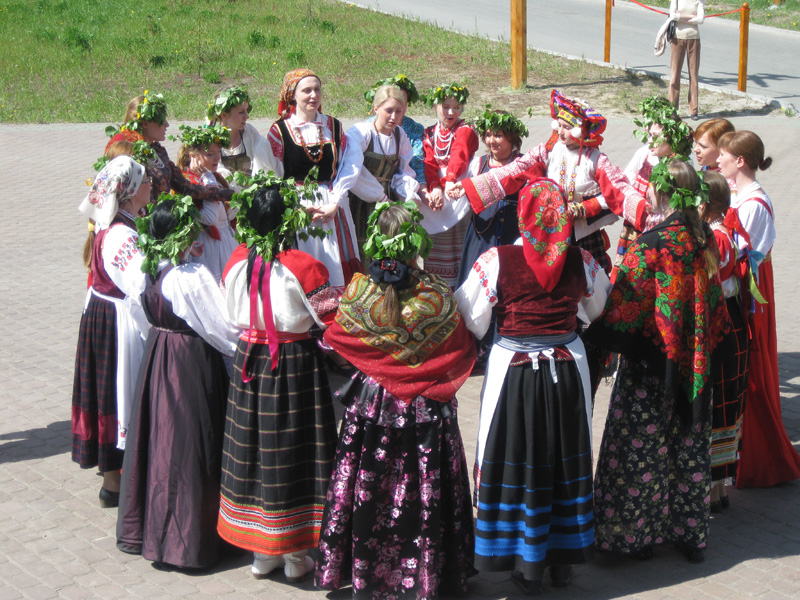 